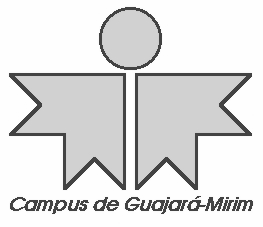 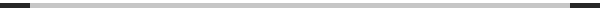 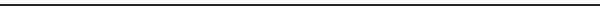 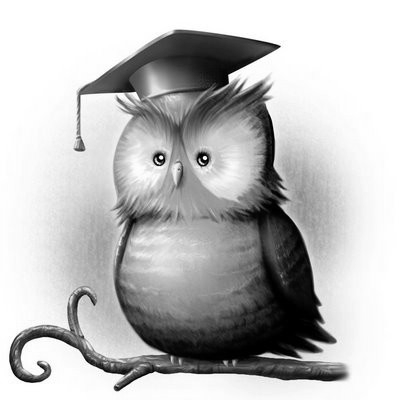 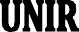 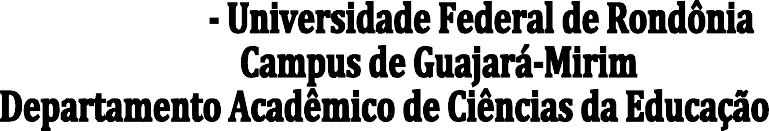 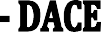 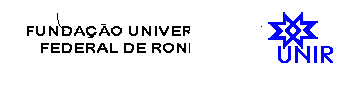 EMENTA DE DISCIPLINASDISCIPLINA: Estágio Supervisionado em Observação 	- Créditos: 5	CH: 100DISCIPLINA: Estágio Supervisionado em Observação 	- Créditos: 5	CH: 100Ementa: O estágio supervisionado em observação da articulação entre a teoria e a prática, como aspectos básicos e fundamentais da prática docente; análise crítica dos estudos teóricos, constituindo-se como parte do processo de aprendizagem e reflexão científica sobre o desenvolvimento da prática profissional do pedagogo, como docente, orientador educacional, supervisor educacional e gestor escolar. A relação interdisciplinar das práticas de observação, participação e ação pedagógica efetiva, nas áreas de ensino, gestão, supervisão, orientação e demais áreas de apoio prescritas na legislação vigente.Ementa: O estágio supervisionado em observação da articulação entre a teoria e a prática, como aspectos básicos e fundamentais da prática docente; análise crítica dos estudos teóricos, constituindo-se como parte do processo de aprendizagem e reflexão científica sobre o desenvolvimento da prática profissional do pedagogo, como docente, orientador educacional, supervisor educacional e gestor escolar. A relação interdisciplinar das práticas de observação, participação e ação pedagógica efetiva, nas áreas de ensino, gestão, supervisão, orientação e demais áreas de apoio prescritas na legislação vigente.Bibliografia básica: CORDEIRO, Jaime. Didática. São Paulo: Contexto, 2007.FREIRE, Paulo. Pedagogia da autonomia: saberes necessários à prática educativa. São Paulo: Paz e Terra, 2007.VEIGA,	Ilma	Passos	A.	(Org).	Profissão	docente:	novos	sentidos,	novas perspectivas. Campinas, SP: Papirus, 2008.LIBÂNEO, José Carlos. Didática. São Paulo: Cortez, 1998.Bibliografia complementar:NÓVOA, A. (Org.). Profissão professor. Porto: Porto Editora, 1991.PERRENOUD, P. Dez novas competências para ensinar. Porto Alegre: Artmed, 2000.TARDIF, Maurice. Saberes docente e formação profissional. 11. ed. Petrópolis, RJ: Vozes, 2010.ZABALA, A. A prática de ensino: como ensinar. Porto Alegre: ARTMED, 1998.ZÓBOLI, Graziela Bernardi. Práticas de ensino: subsídios para a atividade docente. 4. ed. São Paulo: Editora Ática, 1994.Bibliografia básica: CORDEIRO, Jaime. Didática. São Paulo: Contexto, 2007.FREIRE, Paulo. Pedagogia da autonomia: saberes necessários à prática educativa. São Paulo: Paz e Terra, 2007.VEIGA,	Ilma	Passos	A.	(Org).	Profissão	docente:	novos	sentidos,	novas perspectivas. Campinas, SP: Papirus, 2008.LIBÂNEO, José Carlos. Didática. São Paulo: Cortez, 1998.Bibliografia complementar:NÓVOA, A. (Org.). Profissão professor. Porto: Porto Editora, 1991.PERRENOUD, P. Dez novas competências para ensinar. Porto Alegre: Artmed, 2000.TARDIF, Maurice. Saberes docente e formação profissional. 11. ed. Petrópolis, RJ: Vozes, 2010.ZABALA, A. A prática de ensino: como ensinar. Porto Alegre: ARTMED, 1998.ZÓBOLI, Graziela Bernardi. Práticas de ensino: subsídios para a atividade docente. 4. ed. São Paulo: Editora Ática, 1994.